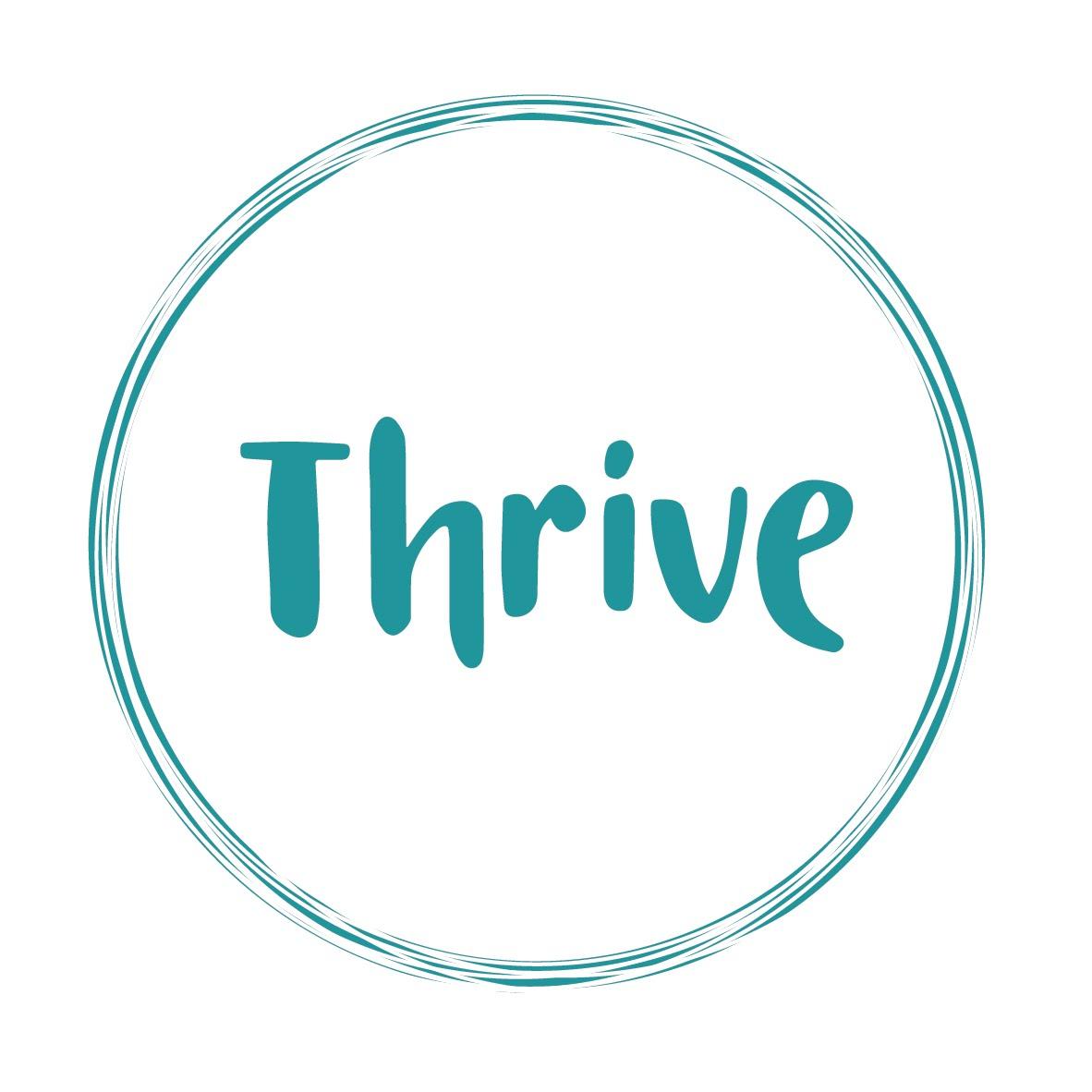 Thrive OT Referral FormFax to: (03) 9749838		Phone: Catherine  Fink  027 221 9071Email: hello@thriveot.co.nz 	Phone: Louise Tapper  021 0231 3482Patient InformationPatient InformationPatient InformationPatient Name:NHI#:ACC Claim #:Referrer’s nameReferrer’s nameDOBGP NameGP NameAddressPractice AddressPractice AddressE-mailPhonePhonePhoneFaxFaxBrief Medical and Social HistoryBrief Medical and Social HistoryMedications(if relevant. e.g. psycho-active/analgesic)Reason for Referral for Occupational TherapyTICK                                                                                                             TICKReason for Referral for Occupational TherapyTICK                                                                                                             TICKReason for Referral for Occupational TherapyTICK                                                                                                             TICKReason for Referral for Occupational TherapyTICK                                                                                                             TICKHome Environment AssessmentWellness Management: healthy routines/habits e.g. exercise, sleep, eating habits, stress management etcFalls Prevention InterventionEngagement in meaningful activity/Problem solve barriers to participationIndependence and Safety training e.g.: performing daily tasks in home/communityRole Transition. e.g. Retirement, caregiver, dependent, loss of drivers licenseCommunity Participation/SocialisationWork/ProductivityEducation in strategies: fatigue/pain, stress/anxiety, managing disability etcOtherOther Relevant Info.Expected Outcome:Other Relevant Info.Expected Outcome:Other Relevant Info.Expected Outcome:Other Relevant Info.Expected Outcome:Funding Source (please circle applicable source) Funding Source (please circle applicable source) Patient Privately  PaysAcute Demand/ Care Plus/